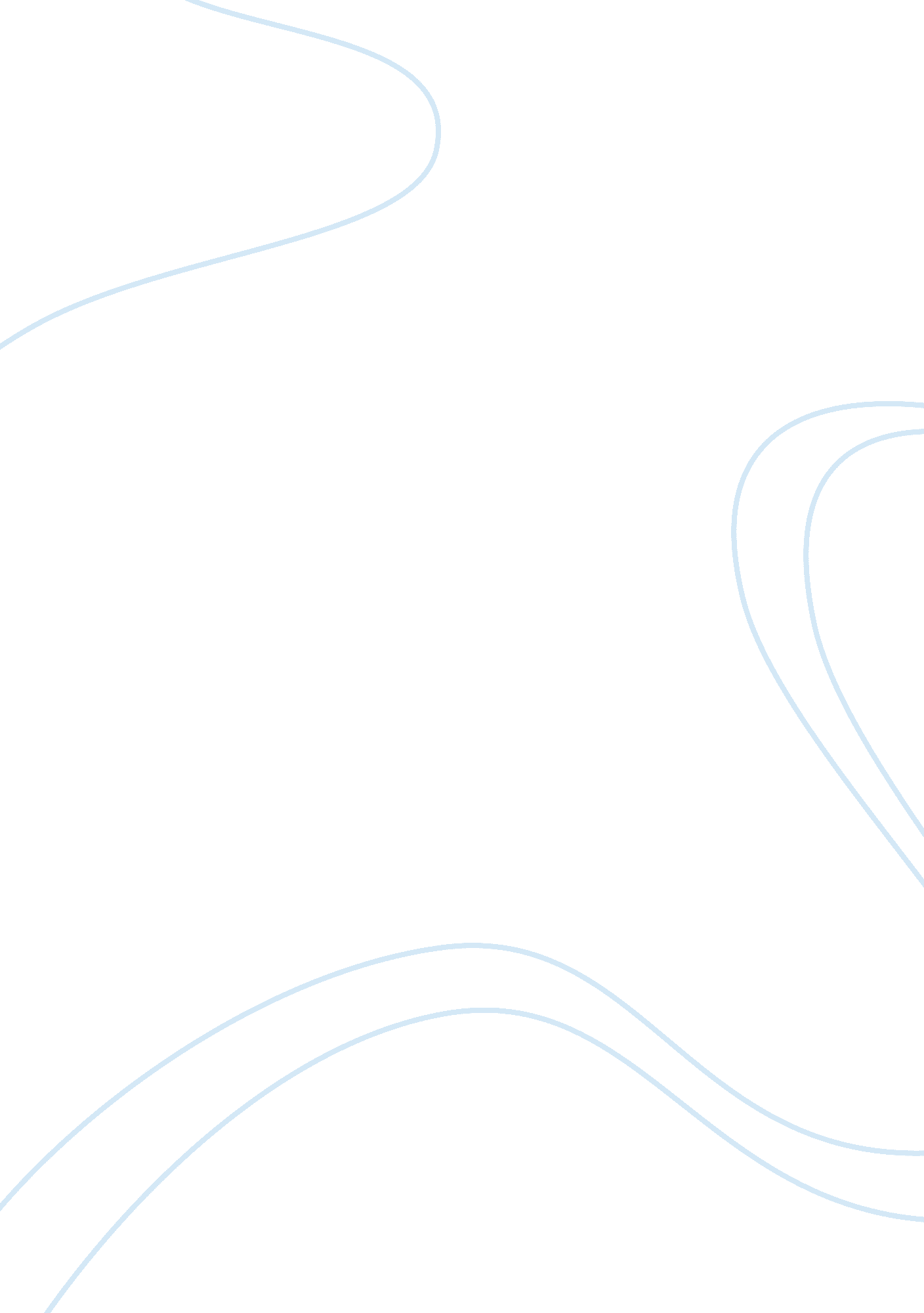 The tortilla curtain part 1 quiz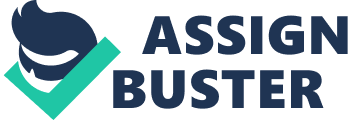 How much money did Delaney offer Candido after hitting him? 20What does the " Tortilla Curtain" mean? The America-Mexican borderWhen Delaney hits Candido, is he worried about Candido or his car's condition? Car's conditionWhere was Delaney heading when he hit Candido? The recycling plantWhat is the reason that Delaney tells Kyra not to worry about Candido? He is MexicanWhat is the neighborhood called Delaney and Kyra live in? Arroyo BlancoTrue or false: The canyon in which Candido and America live is called Palos Dias? FalseWhat is Jordan Mossbacher addicted to? Video gamesWhat nationality is the lady named Mary that America meets at the labor exchange? AmericanWhat part of the dog does Delaney retrieveLegWhat animal is a symbol for Mexican immigration? CoyotesThe unofficial leader of the labor exchange isCandelario PerezIs one of the teenagers rampaging on the Rincon's campsite Jack Jardine Jr.? YesWho rapes America? Jose Navidad ONTHE TORTILLA CURTAIN PART 1 QUIZ SPECIFICALLY FOR YOUFOR ONLY$13. 90/PAGEOrder Now 